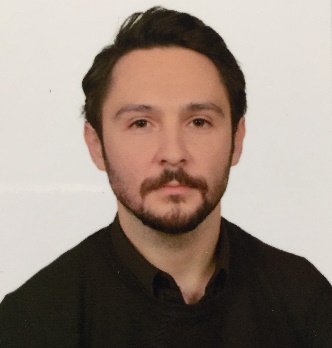 Bahadır Ersoy ULUSOYÖğretim Görevlisi1.	Öğrenim Durumu	: Yüksek Lisans (Mezun)2.	Çalıştığı Kurum	: Antalya Bilim Üniversitesi3.	Oda No		: AG-204.	İş Adresi		: Çıplaklı Mah. Akdeniz Bulvarı No:290 A Döşemealtı/Antalya5.	E-posta		: ersoy.ulusoy@antalya.edu.tr6. 	Akademik UnvanlarYardımcı Doçentlik Tarihi	 : Doçentlik Tarihi 		 :Profesörlük Tarihi		 :7. 	Yönetilen Yüksek Lisans ve Doktora Tezleri 7.1. Yüksek Lisans Tezleri 7.2. Doktora Tezleri 8. 	Yayınlar 8.1. Uluslararası hakemli dergilerde yayınlanan makaleler (SCI,SSCI,Arts and Humanities)8.2. Uluslararası diğer hakemli dergilerde yayınlanan makaleler8.3. Uluslararası bilimsel toplantılarda sunulan ve bildiri kitabında basılan bildirilerUlusoy, B. E. and Köfteci, S. 2022. Investigation of The Environmental Effects of A Signal Plan Change Made at A Signalized Intersection in Antalya by Traffic Simulation. International Symposium on Advanced Engineering Technologies (ISADET). pg. 90. 16-18 June, Kahramanmaraş.8.4. Yazılan uluslararası kitaplar veya kitaplarda bölümler 8.5. Ulusal hakemli dergilerde yayınlanan makaleler Ulusoy, B. E. & Köfteci, S. (2022). SİNYALİZE BİR KAVŞAKTA PERFORMANS ANALİZİNİN YAPILMASI VE SİNYAL PLANININ EGZOZ EMİSYONLARINA ETKİSİNİN ARAŞTIRILMASI. Kahramanmaraş Sütçü İmam Üniversitesi Mühendislik Bilimleri Dergisi, Uluslararası İleri Mühendislik Teknolojileri Sempozyumu2 (ISADET2) Özel Sayısı, 144-150. Retrieved from http://jes.ksu.edu.tr/tr/pub/issue/73827/11880758.6. Ulusal bilimsel toplantılarda sunulan ve bildiri kitabında basılan bildiriler 8.7. Diğer yayınlar 9.	Projeler 10. 	İdari Görevler 11. 	Bilimsel ve Mesleki Kuruluşlara Üyelikler12. 	Ödüller 13. 	Son iki yılda verdiğiniz lisans ve lisansüstü düzeydeki dersler için aşağıdaki tabloyu doldurunuz. Not: Açılmışsa, yaz döneminde verilen dersler de tabloya ilave edilecektir.DereceAlanÜniversiteYılLisans İnşaat MühendisliğiSakarya Üniversitesi2017Y. Lisansİnşaat Mühendisliği Anabilim Dalı Ulaştırma ProgramıAkdeniz Üniversitesi2022Doktora AkademikYılDönemDersin AdıHaftalık SaatiHaftalık SaatiÖğrenci SayısıAkademikYılDönemDersin AdıTeorikUygulamaÖğrenci SayısıGüzİlkbaharGüzİlkbahar